ПРОГРАММА МЕРОПРИЯТИЯ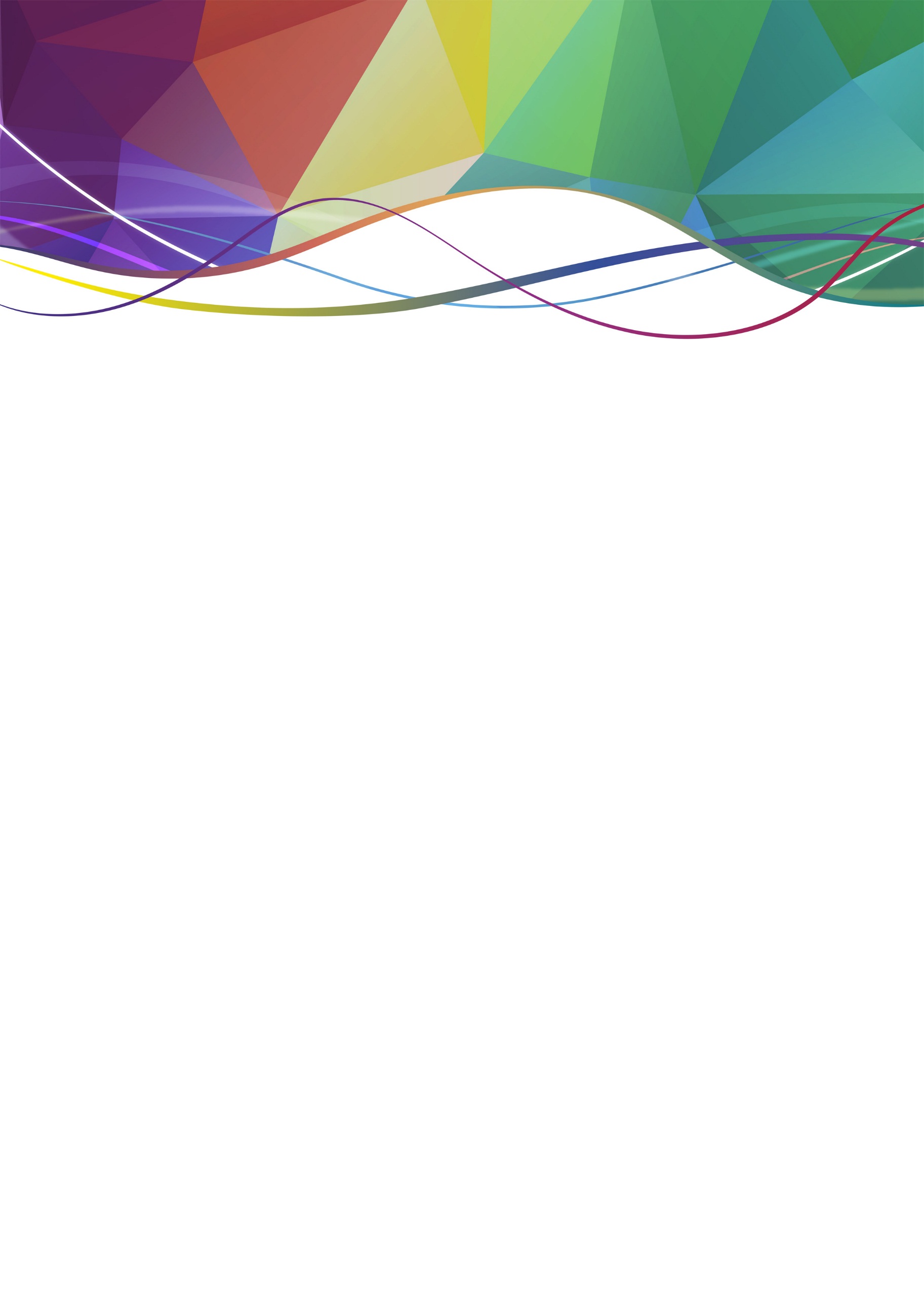 Федеральный семинар 1С-Битрикс. Кризис - время для оптимизаций или как экономить правильно04.06.2015 года, 10:00 – 14:30                                              ЦРБ «Сбербанк», г.Уфа, ул.Кирова, д.34Всю интересующую информацию можно получить здесь: +7 (347) 248-90-48, www.soft-servis.ruТемаСпикерПродолжительностьПриветствиеГарипова Элина(руководитель отдела маркетинга и PR ГК «Софт-Сервис»)10:00 – 10:10(10 минут)Современные технологии для решения бизнес-задач и оптимизации расходовНафикова Зиля (руководитель направления Web-разработки ГК «Софт-Сервис»)10:10 – 10:30(20 минут)Правильный интернет-магазин на платформе «1С-Битрикс». Разумный функционал и сценарии работы Бульчук Алексей(ведущий специалист)Нафикова Зиля (руководитель направления Web-разработки)10:30 – 11:10(40 минут)Работа с брошенными корзинами в интернет-магазинеБульчук Алексей (ведущий специалист ГК «Софт-Сервис»)11:10 – 11:20(10 минут)Личный кабинет – многофункциональный помощник для работы с клиентами онлайн Садиков Руслан(директор по маркетингу и продажам ГК «Софт-Сервис»)11:20 – 11:35(15 минут)Оптимизируем расходы на продвижение сайта и интернет-магазина на 50%. Эффективные и низкобюджетные методы продвиженияГарипова Элина(руководитель отдела маркетинга и PR ГК «Софт-Сервис»)11:35 – 12:00(25 минут)CRM: клиента нужно знать в лицо. Повышаем лояльность клиентов и уровень продажНафикова Зиля (руководитель направления Web-разработки ГК «Софт-Сервис»)12:00 – 12:30(30 минут)Кофе-Брейк и консультация специалистовКофе-Брейк и консультация специалистов12:30 – 13:00(30 минут)Секреты настройки контекстной рекламы. Как удвоить конверсию рекламы в Яндексе, не увеличивая бюджетАлексеев Алексей(ведущий специалистГК «Софт-Сервис»)13:00 – 13:30(30 минут)Как увеличить конверсию вашего сайта на 55%? Полезные скрипты и приложения для повышения продаж с сайтаГарипова Элина(руководитель отдела маркетинга и PR ГК «Софт-Сервис»)13:30 – 14:00(30 минут)История успеха компании «Листья». Как за полгода развернуть цветочный бизнес и в 2 раза повысить доход с помощью интернет-магазина? Бачаева Юлия(директор магазина «Листья»)14:00 – 14:20(20 минут)Розыгрыш призов и подарковРозыгрыш призов и подарков14:20 – 14:30(10 минут)